					Проєкт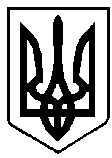 Світлана ОСАДЧУКВАРАСЬКА МІСЬКА РАДАВИКОНАВЧИЙ КОМІТЕТВАРАСЬКОЇ МІСЬКОЇ РАДИ                 Р І Ш Е Н Н Я                            24 грудня 2021  року	           		                             	    		  №430Про затвердження складугромадської комісії з житловихпитань при виконавчому комітетіВараської міської ради та Положення про неїУ зв’язку з кадровими змінами у виконавчих органах Вараської міської ради, відповідно до статей 22, 51 Житлового кодексу Української РСР, пункту 3 Правил обліку громадян, які потребують поліпшення житлових умов, і надання їм жилих приміщень в Українській РСР, затверджених постановою Ради Міністрів УРСР і Укрпрофради від 11 грудня 1984 року №470, постанови виконкому Рівненської обласної Ради народних депутатів та президії Рівненської облпрофради від 26 грудня 1984 року №346 «Про правила обліку громадян, потребуючих в покращенні житлових умов, і надання їм жилих приміщень в Українській ССР», керуючись статтею 30, частиною шостою статті 59 Закону України «Про місцеве самоврядування в Україні», виконавчий комітет Вараської міської ради                                                                В И Р І Ш И В :1. Затвердити склад громадської комісії з житлових питань при виконавчому комітеті Вараської міської ради згідно з додатком 1.2. Затвердити Положення про громадську комісію з житлових питань при виконавчому комітеті Вараської міської ради (далі - Положення) згідно з додатком 2.3. Визнати такими, що втратили чинність рішення виконавчого комітету:від 24.07.2008 №254 «Про затвердження положення про громадську комісію з житлових питань при виконавчому комітеті Кузнецовської міської ради»;2	від 08.07.2021 №230 «Про затвердження складу громадської комісії з житлових питань при виконавчому комітеті Вараської міської ради» (зі змінами);	від 20.09.2021 №311 «Про внесення змін до рішення виконавчого комітету від 08.07.2021 №230 «Про затвердження складу громадської комісії з житлових питань при виконавчому комітеті Вараської міської ради».4. Контроль за виконанням рішення покласти на заступника міського голови з питань діяльності виконавчих органів ради Романа Хондоку.Міський голова							Олександр МЕНЗУЛ